                        PURPLE MASH COMPUTING SCHEME OF WORK - KNOWLEDGE ORGANISER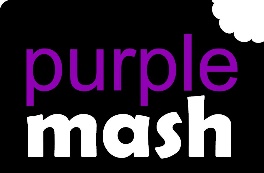 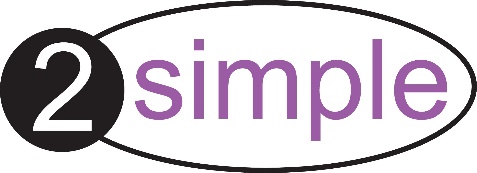 Unit: 2.5 – Effective Searching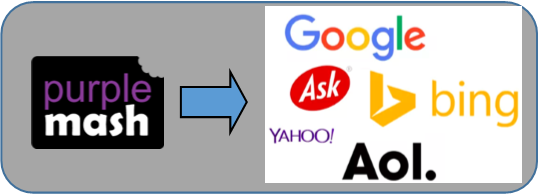 